1.GENEL BİLGİLENDİRME6698 Sayılı Kişisel Verilerin Korunması Kanunu’nda (“KVK Kanunu”) ilgili kişi olarak tanımlanan kişisel veri sahiplerine (“Bundan sonra “Başvuru Sahibi” olarak anılacaktır), KVK Kanunu’nun 11’inci maddesinde kişisel verilerinin işlenmesine yönelik taleplerde bulunma hakkı verilmiştir.KVK Kanunu’nun 13’üncü maddesinin birinci fıkrası uyarınca; veri sorumlusu olan Şirketimize bu haklara ilişkin olarak yapılacak başvuruların yazılı olarak veya Kişisel Verilerin Korunması Kurulu (“Kurul”) tarafından belirlenen diğer yöntemlerle tarafımıza iletilmesi gerekmektedir.2.BAŞVURU YÖNTEMİTarafımıza iletilmiş olan başvurularınız KVK Kanunu’nun 13’üncü maddesinin 2’inci fıkrası gereğince, talebin niteliğine göre talebinizin bizlere ulaştığı tarihten itibaren otuz gün içinde yanıtlandırılacaktır. Yanıtlarımız ilgili KVK Kanunu’nun 13’üncü maddesi hükmü gereğince yazılı veya elektronik ortamdan tarafınıza ulaştırılacaktır.3.BAŞVURU FORMU Başvuru Sahibi iletişim bilgileri:Lütfen Şirketimiz ile olan ilişkinizi belirtiniz. (Öğrenci, iş ortağı, çalışan adayı, eski çalışan, üçüncü taraf firma çalışanı gibi)Lütfen KVK Kanunu kapsamındaki talebinizi detaylı olarak belirtiniz:........................................................................................................................................................................................................................................................................................................................................................................................................................................................................................................................................................................................................................................................................................................................................................................................................................................................................................................................................................................................................................................................................................................................................................................................................................................................................................................................................................................................................................................................................................................................................................................................................................................................................................................................................................................................................................................................................................................................................................................................................................................................................................................................................................................................................................................................................................................................................................................................................................................................................................................................................................................................................................................................................................................................................................................................................................................................................................................................................................................................................................................................................................................................................................................................................Lütfen başvurunuza vereceğimiz yanıtın tarafınıza bildirilme yöntemini seçiniz:Adresime gönderilmesini istiyorum.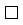 E-posta adresime gönderilmesini istiyorum. (E-posta yöntemini seçmeniz hâlinde size daha hızlı yanıt verebileceğiz.)Elden teslim almak istiyorum. (Vekâleten teslim alınması durumunda noter tasdikli vekâletname veya yetki belgesi olması gerekmektedir.) İşbu başvuru formu, Şirketimiz ile olan ilişkinizi tespit ederek, varsa, Şirketimiz tarafından işlenen kişisel verilerinizi eksiksiz olarak belirleyerek, ilgili başvurunuza doğru ve kanuni süresinde cevap verilebilmesi için tanzim edilmiştir. Hukuka aykırı ve haksız bir şekilde veri paylaşımından kaynaklanabilecek hukuki risklerin bertaraf edilmesi ve özellikle kişisel verilerinizin güvenliğinin sağlanması amacıyla, kimlik ve yetki tespiti için Şirketimiz ek evrak ve malumat (Nüfus cüzdanı veya sürücü belgesi sureti vb.) talep etme hakkını saklı tutar. Form kapsamında iletmekte olduğunuz taleplerinize ilişkin bilgilerin doğru ve güncel olmaması ya da yetkisiz bir başvuru yapılması halinde Şirketimiz, söz konusu yanlış bilgi ya da yetkisiz başvuru kaynaklı taleplerden dolayı mesuliyet kabul etmemektedir. Başvuru Sahibi (Kişisel Veri Sahibi) Adı Soyadı	:Başvuru Tarihi : İmza : Başvuru YöntemiBaşvurunun Yapılacağı AdresBaşvuru Gönderiminde Belirtilecek BilgiŞahsen Başvuru [Başvuru sahibinin bizzat gelerek kimliğini tevsik edici belge ile başvurması]Fatih Sultan Mehmet Mah. Atatürk cad. No: 18 ASarıyer/ İstanbulZarfın üzerine “Kişisel Verilerin Korunması Kanunu Kapsamında Bilgi Talebi” yazılacaktır.Noter Vasıtasıyla BaşvuruFatih Sultan Mehmet Mah. Atatürk cad. No: 18 ASarıyer/ İstanbulTebligat zarfına “Kişisel Verilerin Korunması Kanunu Kapsamında Bilgi Talebi” yazılacaktır.Mobil İmza ya da E-posta İle Başvuru [İlgili kişi tarafından veri sorumlusuna daha önce bildirilen ve veri sorumlusunun sisteminde kayıtlı bulunan elektronik posta adresini kullanmak suretiyle]kvk@burgeroom.com.trE-posta’nın konu kısmına “Kişisel Verilerin Korunması Kanunu Bilgi Talebi” yazılacaktır.İsim Soyisim:T.C. Kimlik Numarası:Telefon Numarası:E-posta:Adres:Müşteri İş OrtağıZiyaretçiDiğerŞirketimiz içinde iletişimde olduğunuz birim:........................................................................................................................Şirketimiz içinde iletişimde olduğunuz birim:........................................................................................................................Şirketimiz içinde iletişimde olduğunuz birim:........................................................................................................................Şirketimiz içinde iletişimde olduğunuz birim:........................................................................................................................Konu:.....................................................................................................................................................................................Konu:.....................................................................................................................................................................................Konu:.....................................................................................................................................................................................Konu:.....................................................................................................................................................................................Eski/Mevcut Çalışanımİş Başvurusu / Özgeçmiş Paylaşımı YaptımÇalıştığım Yıllar: ..............................................................Çalıştığım Yıllar: ..............................................................Tarih: .......................................................................................Tarih: .......................................................................................Diğer: ....................................................................Üçüncü Kişi Firma ÇalışanıyımLütfen çalıştığınız firma ve pozisyon bilgisini belirtinizLütfen çalıştığınız firma ve pozisyon bilgisini belirtiniz....................................................................................................................................................................................................